PERAN PEREMPUAN DALAM PEMBENTUKAN KARAKTEK ANAK (STUDI KASUS SDIT BUAH HATI MULYOHARJO PEMALANG TAHUN AJARAN 2018/2019)SKRIPSISkripsi yang Ditulis untuk Memenuhi sebagian PersyaratanMemperoleh Gelar Sarjana Strata 1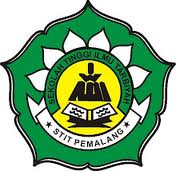 HARTINA ANARIZQI NIM 3140014PROGRAM STUDI PENDIDIKAN AGAMA ISLAMSEKOLAH TINGGI ILMU TARBIYAH (STIT)PEMALANG 2018